PRESENTATION DE L’EQUIPE PROJET Informations concernant l’association cheffe de fileIdentité de l’association :Nom : ……………………………………..............................………………………………………….Sigle : …………………………………………………………………………………………………….Adresse principale : …………………………………………………………………………………….Téléphone : ………………………………………………………………………………………………N° SIRET : ……………………………………………………………………………………………….Code APE : ………………………………………………………………………………………………N° NAF : ………………………………………………………………………………………………….Identité du référent du dossier :Nom et Prénom du référent : ………………………………………………………………………….Fonction du référent : ………………………………………………………………………………….Téléphone : …………………………………………………………………………………………….Mail : …………………………………………………………………………………………………….Présentation de l’association :Compétences mobilisées (fournir les CV les intervenants) et rôle dans ce projet : PRESENTATION DE L’EQUIPE PROJET Informations concernant l’association n°.../!\ à multiplier en fonction du nombre d’association partenaire de l’opérationIdentité de l’association :Nom : ……………………………………..............................………………………………………….Sigle : …………………………………………………………………………………………………….Adresse principale : …………………………………………………………………………………….Téléphone : ………………………………………………………………………………………………N° SIRET : ……………………………………………………………………………………………….Code APE : ………………………………………………………………………………………………N° NAF : ………………………………………………………………………………………………….Identité du référent du dossier :Nom et Prénom du référent : ………………………………………………………………………….Fonction du référent : ………………………………………………………………………………….Téléphone : …………………………………………………………………………………………….Mail : …………………………………………………………………………………………………….Présentation de l’association :Compétences mobilisées (fournir les CV les intervenants) et rôle dans ce projet : Présentation du projetDate de début : JJ/MM/AAAA 			Date de fin : JJ/MM/AAAA1 - Présentation synthétique du projet1.1 - Résumé du projet 2 500 caractères maxi1.2 - Résultats attendus 2 500 caractères maxi1.3 – Caractère innovant du projet 2 500 caractères maxi2 - Présentation détaillée du projet Cette description doit faire apparaître de manière synthétique :- Le contexte du projet : - L'objectif du projet et la question scientifique associée :- La méthodologie utilisée pour mobiliser et accompagner les citoyens contributeurs :- Les protocoles / modes de collecte et de validation des données utilisés :- La capitalisation et valorisation des données collectées au sein du SINP- Le type de gouvernance/pilotage du projet mis en place : - Les différentes étapes de réalisation et le calendrier associé :- Les actions de communication tout au long du projet : - La justification des moyens sollicités (adéquation entre le projet et les moyens sollicités) : - L’analyse des risques concernant la mise en place de l’opération : - Les indicateurs de suivi et d’évaluation de l’opération : - Les perspectives à 1 an - 2 ans : - Compléments d’informations :3 - Budget prévisionnel – Voir doc Excel dans le dossier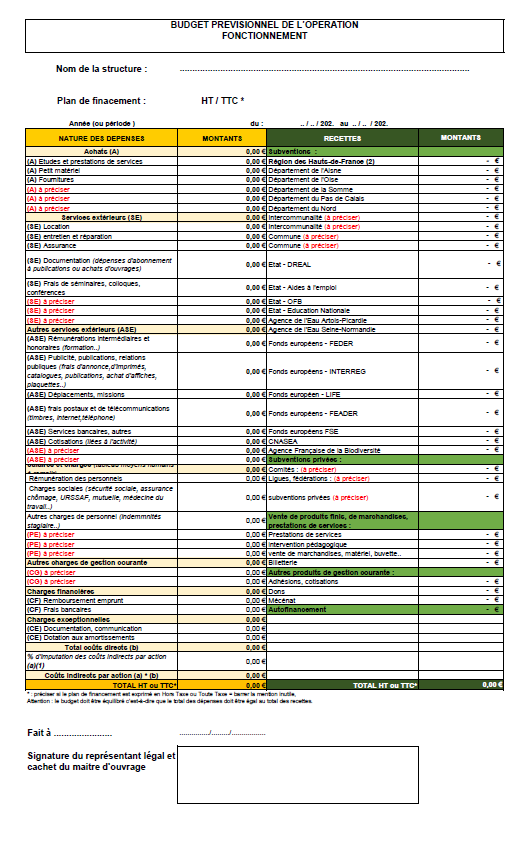 4 - Liste des pièces à fournir par l’association cheffe de file Date : Signature du ou de la Président(e) et cachet de l’association :Mentions légales : Les informations recueillies font l’objet d’un traitement informatisé destiné à la gestion de l’appel à manifestation d’intérêt pour l’expérimentation d’opération de sciences participatives d’envergure régionale. Les destinataires des données sont les agents de la Direction de la Biodiversité de la Région. Conformément à la loi informatique et libertés du 6 janvier 1978, vous pouvez bénéficier d’un droit d’accès et de rectification aux informations qui vous concernent. Si vous souhaitez exercer ce droit et obtenir des informations vous concernant, veuillez-vous adresser au service Connaissance et Ecocitoyenneté de la DBIO :REGION HAUTS-DE-FRANCEDirection de la BiodiversitéA l’attention du Service Connaissance et Ecocitoyenneté151 avenue du Président Hoover59555 LILLE CEDEX biodiversite@hautsdefrance.frAMI« Expérimentation d’une opération d’envergure régionale de sciences participatives en matière de Biodiversité ».Formulaire de candidature! toutes les rubriques sont à renseignerPièces à fournir Budget prévisionnel Statut Attestation sur l'honneur de la régularité de la situation Charte de laïcité et des valeurs républicaines Dernier rapport d'activité Compte-rendu du dernier Conseil d'Administration précisant l’engagement de l’association à candidater à l’AMI et à solliciter une subvention de la Région Hauts-de-France dans le cas d’une sélection Rapport des comptes annuels N-1